Aquatic Biome Note Guide - Cornell NotesPractice Exam Question:Practice Exam Question:What does Fusiform mean?How is it an adaptation to an aquatic environment and a marine environment?Using your notes give a 1 sentence description of each marine environment  and a possible adaptation to this environment Using your notes give a 1 sentence description of each marine environment  and a possible adaptation to this environment 1. Lentic2. Lotic:Aquatic (freshwater) Biomes: 1. Lentic: ________________________________________________________________________Adapted to: _________________________________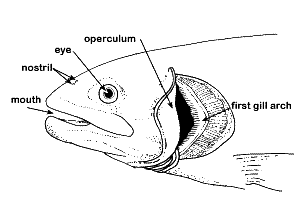 Aquatic (freshwater) Biomes: 1. Lentic: ________________________________________________________________________Adapted to: _________________________________Aquatic (freshwater) Biomes: 1. Lentic: ________________________________________________________________________Adapted to: _________________________________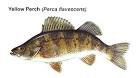 Fish: Fish: 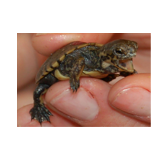 Turtle: Turtle: Practice Exam Question: How does the cover of a fish gill serve as an adaptation to the lentic biome?Practice Exam Question: How does the cover of a fish gill serve as an adaptation to the lentic biome?Practice Exam Question: How does the cover of a fish gill serve as an adaptation to the lentic biome?2. Lotic: ______________________________________________________________________Adapted to: _________________________________2. Lotic: ______________________________________________________________________Adapted to: _________________________________2. Lotic: ______________________________________________________________________Adapted to: _________________________________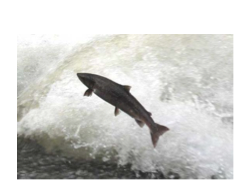 Fish: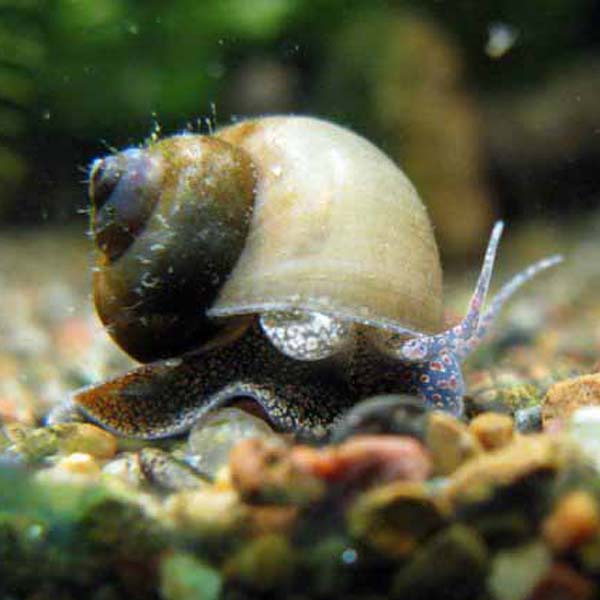 Snail: Practice Exam Question: What is the difference between Lentic and Lotic Fish gill covers & body shape?Practice Exam Question: What is the difference between Lentic and Lotic Fish gill covers & body shape?Practice Exam Question: What is the difference between Lentic and Lotic Fish gill covers & body shape?Summary:Summary:Summary: